Mr. ANAM 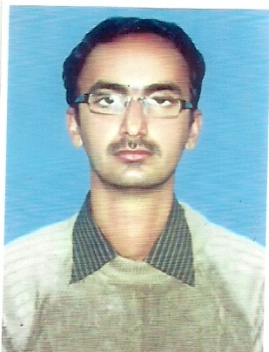 Nationality	: PakistaniYear of Birth	: 1989Profession	: Civil EngineerPost Applied for	: Site Engineer Email id			              : anam.375054@2freemail.com Marital Status		               : Un-MarriedVisa Status			               : Visit visa(3 Month)Address	                                       : DubaiKEY QUALIFICATIONSA graduate in Civil Engineering with over 4  years of work experience and Skilled professional capable of handling the entire round of civil engineering cycles, including planning, designing, evaluating and overseeing construction of Residential & commercial buildings structures and facilities.I have experience in supervision of civil engineering activities for required achievements of excellent quality and progress of quantities work,effective leadership,and analytical skills.I have unique experience of GCC country Bahrain related to the construction of Residential Housing/villas buildings and apartments  Projects of ( Ministry of Housing) Kingdom Of Bahrain. EDUCATION AND PROFESSIONAL STATUSB.S Civil Engineering, The University Of Lahore, Punjab, 2013	EXPERIENCE RECORDMarch  2016 to October 2017 – was employed in AbdulAziz Al-sayed Contracting W.l.l (ASCON) Bahrain.		              Site EngineerCompleted projects under my supervision in Bahrain:1-Completed the Construction of 100 Nos Residential houses/villas,Type D11 ,Sitra (Ministry of Housing).2-Completed the Construction of 200 Nos Residential houses/villas ,Type D11,Sitra, (Ministry of Housing)(shoping plazas, Mosques,Schools,Hospitals,Gardens, swimming pools construction is also included in these Housing Projects).Duties and Responsibilities:1-Site supervision and quality control.2-Co-ordination with Senior Site Engineer(MOH) and Architect (MOH).3-Monitoring work progress.4-Arranging of material testing.5-Preparing shop drawings.6-Preparing monthly and weekly progress reports7-Preparing monthly progress valuations(invoices)8-Conducting meetings with client, suppliers and subcontractors,contractual correspondence9-Preparing Inspection requests and also conducting inspection by MOH Engineer for work approval.July 2013-to December 2014 Habib Construction Servises                  Project Engineer-Islamabad250 Nos. of residential Houses  in Islamabad.(shoping plaza, Mosque,School,Hospital,Garden, swimming pool construction is also included in this Housing Project)18 Months ExperienceDuties and Responsibilities:1-Site supervision and quality control.2-Co-ordination with Assistant Resident Engineer(consultant) and Site Inspector (consultant).3-Monitoring work progress.4-Arranging of material testing.5-Preparing shop drawings.6-Preparing monthly and weekly progress reports7-Preparing monthly progress valuations(invoices)8-Conducting meetings with client, suppliers and subcontractors,contractual correspondence9-Preparing Inspection requests and also conducting inspection by Consultant Engineer for work approval.10-Indulge in marketing and promotional startegies, exhibitions and property expo.January 2015 to March 2016  Habib Construction Services Islamabad                                   Project Engineer-islamabad400 . Nos. of residential Houses in Islamabad.(shoping plaza, Mosque,School,Hospital,Garden, swimming pool construction is also included in this Housing Project).14  Months ExperienceDuties and responsibilities:1-Site supervision and quality control.2-Co-ordination with Assistant Resident Engineer(consultant) and Site Inspector (consultant).3-Monitoring work progress.4-Arranging of material testing.5-Preparing shop drawings.6-Preparing monthly and weekly progress reports7-Preparing monthly progress valuations(invoices)8-Conducting meetings with client, suppliers and subcontractors,contractual correspondence9-Preparing Inspection requests and also conducting inspection by Consultant Engineer for work approval.10-Indulge in marketing and promotional startegies, exhibitions and property expoANGUAGE FLUENCYEnglishUrduPunjabiIT  EXPERIENCE:MS office.MS wordMS excelMS power point.___________________________________________________________________________DECLARATION:I hereby declare that all the above statements are true and correct to the best of my knowledge and belief.